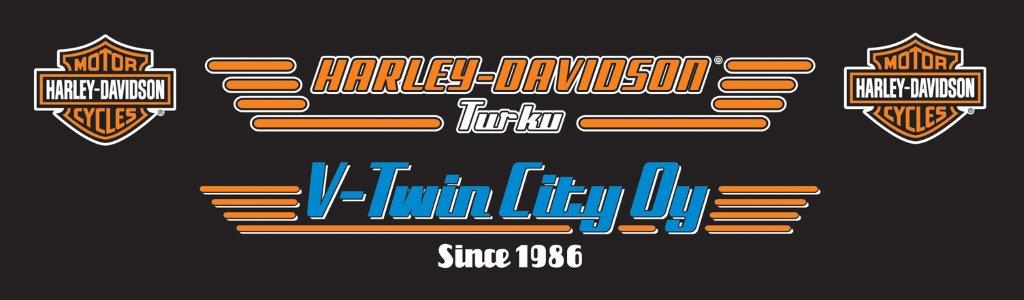 Hyvät Harley -Davidson henkiset Hog jäsen Golffarit !Vihdoin saatiin aikaan järjestää Suomen toinen Hog -Golftapahtuma Naantaliin Aurinko Golfiin   01-02.09 2018 viikonloppuna. Pelataan lauantaina ja sunnuntaina kierrokset. Kierrokset pelataan pistebogeyna, yhteistulos ratkaisee voittajan. Kenttä on hieno ja tarkemmat tiedot löydät heidän kotisivuiltaan, mistä näet myös tasoitusrajat. Ilmoittautuminen tapahtuu niin että jokainen ilmoittautuu sähköpostiin osoitteella: lehtoki1@gmail.com Mistä ilmenee seura ja tasoitus ! Kierros maksaa 40€ / Pelaaja ja kun ilmoittaudut niin mainitse Hog Golf turnaus 2018Lauantai lähdöt n. klo 13:00 alkaen ja sunnuntaina klo n. 10:00 alkaen minkä jälkeen palkintojen jako !Aurinko golf: http://www.aurinkogolf.fi
020 754 5900
info(a)aurinkogolf.fiToimisto palvelee Caddiemasterilla
020 7545 903
toimisto(a)aurinkogolf.fiMajoitus: Naantalin kylpylä : http://www.naantalispa.fiMAJOITUSHINNAT 	 	138 eur / kahden hengen huone / vuorokausi  	 	 	 	129 eur / yhden hengen huone / vuorokausi  Huoneen hinta sisältää: majoitus, buffetaamiainen ja sauna- ja allasosaston  vapaa käyttö VARAUKSET  	 :  Huoneet ovat varattuna kiintiöön, jolloin jokainen varaa majoituksen itse  	 	 	     huonekiintiöstä tunnuksella: H.O.G Chapter   Varaukset puh. (02) 445 5100 tai   	 	 	     sähköpostitse info@naantalispa.fi. Huonekiintiö on voimassa 1.8.2017   	 	 	     asti, jonka jälkeen se vapautetaan muuhun myyntiin. Nyt kannattaa osallistua ja olla  palaamassa golffia Harrikka hengessä !Kaikki pelurit mukaan !Tarkemmat tiedot ja kysy tapahtumasta : Kimmo Lehto 0405204895  tai  lehtoki1@gmail.com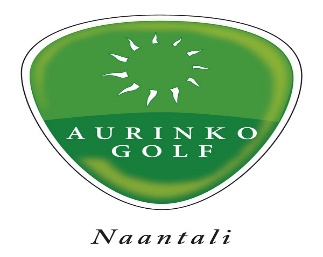 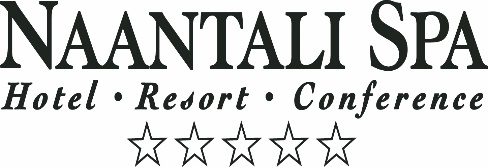 